                                                                                                                     проект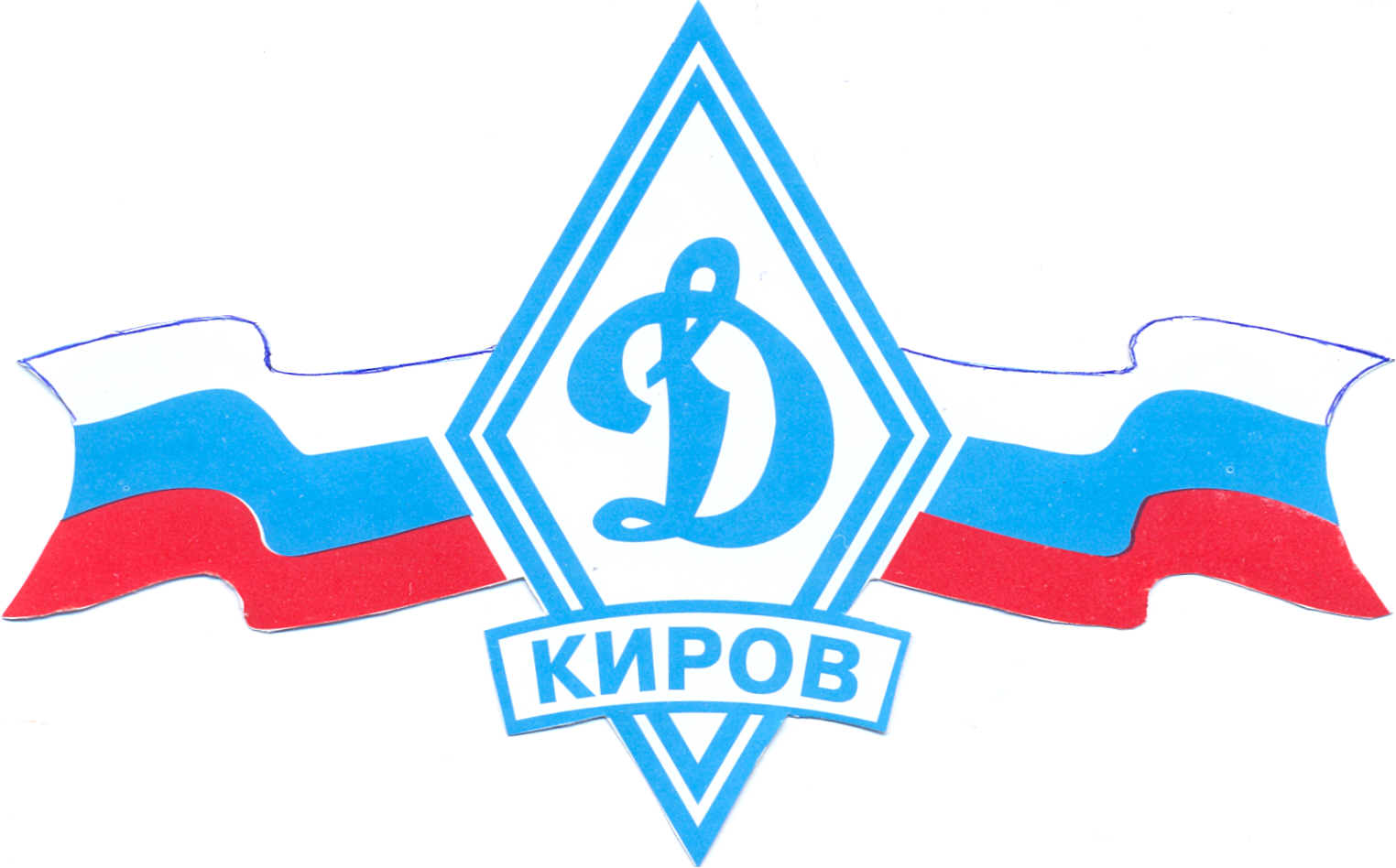 П О Л О Ж Е Н И ЕО ПРОВЕДЕНИИ СПОРТИВНОЙ СПАРТАКИАДЫ
«ЗА  ЗДОРОВЫЙ  ОБРАЗ ЖИЗНИ» СРЕДИ ВЕТЕРАНОВ
И ПЕНСИОНЕРОВ  КИРОВСКОЙ РЕГИОНАЛЬНОЙ ОРГАНИЗАЦИИ ВФСО «ДИНАМО» НА 2013 ГОД,ПОСВЯЩЕННОЙ 90-ЛЕТНЕМУ ЮБИЛЕЮ ОБЩЕСТВА                              г. Киров- 2013 год				1.Общие положения.         Спортивная  спартакиада ветеранов и пенсионеров Кировской региональной организации ВФСО  «Динамо» « За здоровый образ жизни» проводится с целью:- привлечения детей и молодежи своим личным участием в видах спорта    спартакиады;  -укрепления дружественных связей между ветеранами коллективов физической культуры органов безопасности и правопорядка;-продления спортивного долголетия ветеранов;-пропаганды физической культуры и спорта в обществе «Динамо».-Юбилейной дате 90- летаю общества «Динамо».2.Сроки и место проведения спортивных мероприятий.1 этап - соревнования проводятся в коллективах физической культуры органов безопасности и правопорядка Кировской области.2 этап - финальная часть областной спартакиады КРО « Динамо» « За здоровый образ жизни» на спортивных объектах КРО «Динамо» и других спортивных сооружений г. Кирова.3.Участники соревнований.Для участия в спартакиаде спортсмены распределяются по следующим возрастным группам:      мужчиныЖенщины принимают участие в общей в/ группе - 1973 г.р. и старше – ( 40 лет и старше).При несоответствии возрастных требований комплектовании команды  допускается выступать участнику старшей в /группы по  младшей  в /группе.  К участию в спартакиаде среди ветеранов и пенсионеров КРО « Динамо» допускаются:- военнослужащие войсковых частей ВВ МВД РФ;- аттестованные сотрудники органов безопасности и правопорядка;- госслужащие министерств и ведомств органов безопасности и правопорядка;   - ветераны и пенсионеры, имеющие прямое отношение к коллективу физкультуры и являющиеся членами общества  « Динамо»;   - ветераны и пенсионеры КФК, уволенные  с правом выхода на пенсию и продолжающие трудиться в данном коллективе;   Каждый участник обязан иметь при себе документ, подтверждающий его принадлежность к данному КФК и членский билет «Динамо».      Персональную ответственность за комплектование команд и участие их в соревнованиях несут представители коллективов физкультуры.   Каждый участник обязан иметь при себе документ, подтверждающий его принадлежность к данному КФК и членский билет «Динамо». Возраст участников  определяется на год проведения соревнований.   Персональную ответственность за комплектование команд и участие их в соревнованиях несут представители КФК.   Ветераны и пенсионеры имеют право выступать на соревнованиях только за один коллектив физкультуры на протяжении  всей спартакиады года. В состав команды КФК разрешается включить одного спортсмена из другого коллектива физической культуры. Участники соревнований должны иметь соответствующую физическую подготовку. Форма одежды участников и судей по спорту должна быть в соответствии с требованиями правил соревнований по видам спорта. 4.Программа спартакиады на 2013 г.Примечание: о дате проведения соревнований КФК уведомляются за две недели до начала их проведения в письменном виде или по факсу: 64-76-24 или в совет ветеранов КРО «Динамо» тел: 38.51.11 Лысов Николай Ильич.Спартакиада проводится с февраля 2013 года  на спортивных объектах  КРО «Динамо»  и других спортсооружениях  г. Кирова между командами КФК и отдельными  участниками, ветеранов и пенсионеров коллективов физической культуры и членов общества «Динамо» объединенными в одну общую группу:КФК- 1 УФСБКФК- 2 УМВДКФК- 3 УФСИНКФК- 4 ГУ МЧСКФК- 5 в/ч  6676КФК- 6 УФСНККФК- 7 ЭЗСО « Динамо»КФК- 9 УФНСКФК- 10 Кировский таможенный постКФК- 14 Управление федеральной службы судебных приставовКФК- 15 Управление вневедомственной охраныКФК-16 Следственное управление Следственного комитета РФ5.Руководство соревнованиями.Общее руководство подготовкой и проведением соревнований осуществляют отдел физкультурно-массовой и спортивной работы и совет ветеранов КРО « Динамо».Непосредственное проведение спартакиады возлагается на главную судейскую коллегию по видам спорта.6.Порядок определения победителей.Личное первенство участников определяется по наилучшему личному результату, достигнутому в проводимом соревновании, в каждой возрастной группе среди мужчин. У женщин в общей возрастной группе.Командное первенство по отдельному виду спорта спартакиады определяется по наибольшей сумме очков - мест согласно таблице, набранных зачетными участниками команды КФК. Общекомандный  зачет по итогам Спартакиады 2013 года определяется по наибольшей сумме очков - мест, набранных в пяти видах спортивной программы спартакиады. При равенстве очков у двух и более команд  КФК преимущество дается команде, имеющей большее количество первых, вторых и последующих мест. Если этот показатель равен, преимущество получает команда КФК, принявшая в спартакиаде в большем количестве участников. За неучастие в одном из пяти зачетных видов спорта, команде начисляется количество штрафных очков, равное числу КФК, участвующих в Спартакиаде плюс 2 очка штрафа.7.Награждение.Победители и призеры в командном зачете по итогам Спартакиады 2013 года коллективы физкультуры награждаются:- за 1 место – кубком, дипломом соответствующей степени.- за 2 место – кубком, дипломом соответствующей степени.- за 3 место – кубком, дипломом соответствующей степени.Команды КФК, занявшие в каждом виде спортивной программы Спартакиады 1, 2 и 3 места, награждаются дипломами  соответствующих степеней.Участники, занявшие в каждом виде спортивной программы Спартакиады 1, 2 и 3 места среди мужчин и женщин в своих возрастных группах, награждаются памятными призами и грамотами соответствующих степеней.Примечание: если количество участников соревнований менее трех, награждение производится только за первое место.8. Заявки.  Заявки на участие в соревнованиях, установленного образца (Приложение № 1), подаются на заседание мандатной комиссии в день приезда. Предварительные заявки на участие в соревнованиях направляются в КРО ВФСО   « Динамо» не позднее 3-х дней до начало соревнований по факсу 64-76-24; или в совет ветеранов по тел:38*51*11. Председатель совета ветеранов КРО «Динамо» Лысов Николай ИльичОтсутствие или неправильное оформление заявки лишает спортсмена права участия в соревнованиях.9.Условия финансирования.Расходы, связанные с командированием участников соревнований, несут командирующие организации. Расходы, связанные с арендой мест соревнований, оплата судейской коллегии, награждение, несет КРО ОГО ВФСО  « Динамо». Данное Положение является вызовом участника на соревнование10.Программа  спартакиады среди ветеранов и пенсионеров « За здоровый образ жизни».                                         1) Силовая гимнастика ( мужчины - подтягивание,   женщины - отжимание от пола). 	   21-22 февраляСостав команды: 9 чел. и 1чел. Представитель.Мужчины: Подтягивание ( для мужчин) И.П.- вис на перекладине. Длительность упражнения- 3 мин.  Победитель  определяется по наибольшему числу подтягиваний. При равенстве результатов преимущество отдается участнику, старшему по возрасту.Женщины:  2 человека. Зачет по  1- лучшему результату.Отжимание (сгибание и разгибание рук в упоре лежа). И.п.- упор лежа. Длительность упражнения- 2 мин. Личные места определяются по лучшему результату.Порядок  определения победителей.Победители и призеры в силовой гимнастике (мужчины - подтягивание,   женщины - отжимание от пола) определяются по лучшим результатам, показанным в своих возрастных группах. Командное первенство определяется по наибольшей сумме очков - мест (таблица), набранных зачетными участниками среди мужчин и женщин.2) Лыжные гонки.    13-14 Марта        Программа соревнований.Соревнования проводятся на лыжной базе «ВятОСДЮСШОР».1 день - приезд участников соревнований, заседание мандатной комиссии, судейской коллегии и представителей команд в 10.00 в актовом зале спортивного комплекса « Динамо».2  день – открытие соревнований, лыжная гонка (свободный стиль).Дистанция: 3 км для мужчин всех возрастных групп.Дистанция: 2 км. Для женщин Состав команды от КФК неограничен.Состав команды: 10 чел. и 1 чел. представитель. Мужчины: Женщины : 1973 г.р. и старше. 2 человека. Зачет по 1 лучшему результату.Порядок  определения победителей.Личное первенство определяется отдельно среди мужчин и женщин в каждой возрастной группе.Общекомандное  первенство определяется по наибольшей сумме очков – мест, (по таблице) набранных зачетными участниками.3) Плавание.     11-12 АпреляПрограмма соревнований.1 день - приезд участников соревнований, заседание мандатной комиссии, судейской коллегии и представителей команд КФК в 10.00 в актовом зале спортивного комплекса « Динамо».2 день – соревнования на дистанции 25 м среди мужчин и женщин.Проведение соревнований, подведение итогов, награждение победителей и призеров соревнований.Место проведения : плавательный бассейн «Спартак».Состав команды:  8 человек и 1-представитель. (состав команды без личников)   Мужчины: 6 человек. Женщины  :  1967 г.р. и старше. 2 участницы.  Зачет по 1 лучшему результату.Порядок  определения победителей.Личное первенство определяется по наименьшему времени, затраченному на преодоление  дистанции участниками,  среди мужчин  в каждой возрастной группе и у женщин    Командное первенство определяется по наибольшей сумме очков-мест(таблица), набранных зачетными участниками среди мужчин и женщин.Награждение.Участники, победители и призеры среди мужчин и женщин в своих возрастных группах награждаются грамотами соответствующих степеней и ценными призами. Команды КФК– победитель и призеры награждаются дипломами соответствующих степеней4) ПУЛЕВАЯ СТРЕЛЬБА  из пневматической винтовки   25-26 апреля              Программа соревнований.Соревнования проводятся на спортсооружениях КРО « Динамо».1 день - приезд участников соревнований, заседание мандатной комиссии, судейской коллегии и представителей команд КФК в 10.00 в актовом зале спортивного комплекса « Динамо».2 день – открытие соревнований, выполнение упражнений из пневматической винтовки ИЖ – 38 и  МР – 512 без оптического прицела, мишень № 8, дистанция 10 метров. Упражнение выполняется сидя с упором локтями о стол. Каждому участнику дается 3 выстрела пробные,  5 выстрелов зачетные.  Личные места среди мужчин, независимо от возрастной группы, определяются по наивысшему результату в упражнении. При равенстве очков преимущество получает участник, выбивший 10, 9 и т.д. очков.     Состав команды: 6 участников, 1 представительЖенщины  в данном виде спорта участия не принимают, но на усмотрение представителя КФК допускается включать в состав команды одну женщину, которая идет в зачет среди мужчин, если не представляется возможным укомплектовать команду мужчинами. Личное первенство определяется по трем лучшим результатам участников и награждаются -  грамотами соответствующих степеней и ценными призами. Командный зачет определяется по трем лучшим результатам участников. Общекомандное первенство определяется по наибольшей сумме очков, набранных зачетными участниками команды. Команды – победитель и призеры награждаются дипломами соответствующих степеней. В случае равенства очков, предпочтение отдается команде, имеющий наиболее высокий личный результат.5) Легкоатлетический кросс.    15-16 АвгустаПрограмма соревнований.1 день - приезд участников соревнований, заседание мандатной комиссии, судейской коллегии и представителей команд КФК в 10.00 в актовом зале спортивного комплекса « Динамо».2 день – соревнования по легкоатлетическому кроссу на дистанции 2 км. и 1 км.      Дистанции  для возрастных групп:      Мужчины:Женщины: 1967 г.р. и старше. 1 км.Состав команды: 9 участников, 1 представитель.Женщины  :  1967 г.р. и старше, 2 участницы.. Зачет по 1 лучшему результату.Порядок  определения победителей.Личное первенство определяется отдельно среди мужчин и женщин в каждой возрастной группе. Победителями и призерами в своих возрастных группах становятся участники, показавшие лучшее время на дистанции.Командное  первенство определяется по наибольшей сумме очков – мест, набранных зачетными участниками в данной спортивной программе (по таблице).Награждение.Участники, победители и призеры среди мужчин и женщин в своих возрастных группах награждаются грамотами соответствующих степеней и ценными призами. Команды КФК– победитель и призеры награждаются дипломами соответствующих степеней  6. Шахматы    24-25 октябряПрограмма  соревнований1 день - приезд участников соревнований, заседание мандатной комиссии, судейской коллегии и представителей команд КФК в 10.00 в актовом зале спортивного комплекса « Динамо».2 день –  проведение соревнования.Состав команды: 5 участников, 1 представитель. Мужчины: 3 человека, зачет по 1 участнику.Женщины: 2 человека, зачет по 1 участнице.        В зависимости от количества участников, судья определяет регламент соревнований. Каждая встреча длится не более 15 минут. Каждый участник за победу получает одно очко, за ничью – ½ очка, за проигрыш – 0 очков. При равенстве очков при определении мест, между участниками проводится блиц-игра длительностью 7 минут. Награждение.Участники, победители и призеры среди мужчин и женщин награждаются грамотами соответствующих степеней и ценными призами. Команды КФК– победители и призеры награждаются дипломами соответствующих степеней.11. Таблица оценки результатов.Приложение №1.Утверждаю Подпись руководителя организации---------------------------------------------------Заявкана участие сборной команды КФК- № в спартакиаде ветеранов КРО ВФСО « Динамо» в 2013 году.Председатель спортивного комитета КФК------------------------------------------------------(звание, должность, подпись, Ф.И.О.)1- в /группа1968 по 1963 г.р. 1968 г.р.- 45 лет.      по   1963 г.р. - 50 лет2- в /группа1962 по 1958 г.р.1962 г.р. - 51 год.     по  1958 г.р. – 55 года3- в /группа1957 г.р. и старше1957 г.р. и старше    с     55 лет. и старше  1.Силовая гимнастика ( мужчины - подтягивание,  Женщины - отжимание от пола)       21-22 февраля             2.Лыжные гонки.  3 - 2 км       13-14 марта 3.Плавание - 25 м       11-12 апреля4.Стрельба пулевая из пневматической винтовки ИЖ-38, МР-512       17-18 мая5.Легкоатлетический кросс: 2 - 1 км       15-16 августа6.Шахматы.       24-25 октября                                    1 в /группа3 чел.Зачет по лучшему результату - 1 чел.1 в /группа2 чел.Зачет по лучшему результату - 1 чел.1 в /группа2 чел.Зачет по лучшему результату  -1 чел.1-  в  /группа     3 участникаЗачет по  2 лучшим результатам2 - в  /группа     2 участникаЗачет по  1  лучшему результату3 - в /группа     2 участникаЗачет по  1  лучшему результатув/группа1968-1963г.р.- 2 чел.Зачет по 1  лучшему  результатув /группа1962-1958г.р.-2 чел.Зачет по 1  лучшему  результату3– в/группа   1957г.р. и старше - 2 чел.Зачет по 1  лучшему  результату 1-в/группа1968г.р.-1963г.р.2 человекаЗачет по   1 лучшему  результату2- в  /группа1962г.р.-1958г.р.2 человекаЗачет по  1 лучшему результату3- в /группа1957г.р. и старше2 человекаЗачет по  1 лучшему результату1 в /группа1968г.р.-1963г.р.2 км         2 круга по  1 км.2 в /группа1962г.р.-1958г.р.1 км         1 круг по 1 км.3 в /группа1957г.р. и старше1 км         1 круг по 1 км.1-в/группа1968г.р.-1963г.р.  3 человекаЗачет по  1 луч. результату2-в/группа1962г.р.-1958г.р.  2 человекаЗачет по  1 луч. результату3-в/группа1957г.р. и старше  2 человекаЗачет по  1 луч. результату1 место – 20 очков5 место- 13 очков9 место – 9 очков13 место–  5 очков2 место –17 очков6 место- 12 очков10 место- 8 очков14 место – 4 очка3 место – 15 очков7 место- 11 очков11 место- 7 очков15 место – 3 очка4 место – 14 очков8 место- 10 очков12 место- 6 очков16 место – 2 очка№п/пЗанимаемая должностьЗвание         Ф.И.О  год рожд.    Вид программыПодписьврача 